Communion Rite		Please standBishop:		My brothers and sisters, The power of the Holy Spirit enables us to pray and to call God Our Father.So let us pray with one voice,as the Lord Jesus Christ taught us.All:			Our Father, who art in heaven,hallowed be thy name;thy kingdom come,thy will be doneon earth as it is in heaven.Give us this day our daily bread,and forgive us our trespasses,as we forgive those who trespass against us;and lead us not into temptation,but deliver us from evil.Bishop:		Deliver us, Lord, we pray, from every evil,graciously grant peace in our days,that, by the help of your mercy,we may be always free from sinand safe from all distress,as we await the blessed hopeand the coming of our Saviour, Jesus Christ.All:			For the kingdom,the power and the glory are yoursnow and for ever.The bishop, with hands extended, says aloud:Bishop:		Lord Jesus Christ,who said to your Apostles:Peace I leave you, my peace I give you,look not on our sins,but on the faith of your Church,and graciously grant her peace and unityin accordance with your will.Who live and reign for ever and ever.All:			Amen.The bishop extends and then joins his hands, and continues:Bishop:		The peace of the Lord be with you always.All:			And with your spirit.Bishop:		Let us offer each other the sign of peace.The assembly exchanges a sign of peace.The bishop then takes the host, breaks it over the paten, and places a small piece in the chalice, saying quietly: Bishop:		May this mingling of the Body and Bloodof our Lord Jesus Christbring eternal life to us who receive it.Meanwhile, the assembly prays:All:			Lamb of God, you take away the sins of the world,have mercy on us.Lamb of God, you take away the sins of the world,have mercy on us.Lamb of God, you take away the sins of the world,grant us peace.The bishop, with hands joined, continues inaudibly:Bishop:		May the receiving of your Body and Blood,Lord Jesus Christ,not bring me to judgement and condemnation,but through your loving mercybe for me protection in mind and bodyand a healing remedy.The bishop genuflects, takes the host and, holding it slightly raised above the paten or above the chalice, while facing the people, says aloud:Bishop:		Behold the Lamb of God,behold him who takes away the sins of the world.Blessed are those called to the supper of the Lamb.All:			Lord, I am not worthythat you should enter under my roof,but only say the wordand my soul shall be healed.The following communion hymns are to be used only as needed for the communion processionInsert Communion Hymn(s) hereAfter communion, a period of silence is observed.Prayer after Communion  			Please stand.Bishop:		Let us pray.Insert the prayer here.Through Christ our Lord.All:			Amen.The Concluding RitesPresentation of CertificatesThe bishop addresses the sponsors inviting them to present the newly confirmed with their certificates.Special GreetingThis is only included if there are people to be greeted by the bishop as outlined in the Diocesan Guidelines for Confirmation item 14.  People would only be presented to the bishop and vicar general, not to delegates. GreetingBishop:		The Lord be with you.All:			And with your spirit.Solemn BlessingChoose either the Solemn Blessing or the Prayer Over the People (Missal pg. 1188)Bishop:		Bow down for the blessingBishop:		May God the Father almighty bless youwhom he has made his sons and daughtersreborn by the Holy Spirit,and may he keep you worthy of his fatherly love.All:			Amen.Bishop:		May his Only Begotten Son,			who promised the Spirit of truth would abide in his Church,			bless you and confirm you by his power			in the confession of the true faith.All:			Amen.Bishop:		May the Holy Spirit,			who kindles the fire of charity in the hearts of disciples,			bless you and lead you blameless and gathered as one,			into the joy of the Kingdom of GodAll:			Amen.Bishop:		May almighty God bless all of you who are gathered here,				the Father,  and the Son,  and the Holy  Spirit.All:			Amen.ORPrayer Over the PeopleBishop:	Bow down for the blessing.Bishop:		Confirm O God,			what you have brought about in us,			and preserve in the hearts of your faithful			the gifts of the Holy Spirit:			may they never be ashamed			to confess Christ crucified before the world			and by devoted charity			may they ever fulfil his commands.			Who lives and reigns for ever and ever.All:			Amen.Bishop:		May almighty God bless all of you who are gathered here,the Father,  and the Son,  and the Holy  Spirit.All:			Amen.DismissalBishop:		Go and announce the Gospel of the Lord.All:			Thanks be to God.Recessional HymnInsert hymn hereAcknowledgementAll hymns/mass parts used in the liturgy are to be acknowledged where they occur in the People’s booklet or powerpoint.  Please see the template and other resources on the diocesan website for further information. An acknowledgement of the Missal, Oder of Confirmation and Scripture texts must also be made.  What appears below incorporates most things you will need.  Delete the scripture acknowledgement you are not using.  Please note the very strict conditions for amending any text covered by copyright.Text Excerpts from the English translation of The Roman Missal © 2010, International Commission on English in the Liturgy Corporation. All rights reserved.Excerpts from the English translation of the Order of Confirmation, Second Edition © 2013. International Committee on English in the Liturgy (ICEL). All rights reserved.  Latin Typical edition, 1971.The Scripture quotations contained herein are from The Jerusalem Bible © 1966 by Darton, Longman & Todd Ltd and Doubleday and Company Ltd, and used with permission of the publishers.The Scripture quotations contained herein are from the New Revised Standard Version of the Bible © 1989 the Division of Christian Education of the National Council of the Churches of Christ in the United States of America, and are used by permission. All rights reserved.The English translation of the Psalm Response, Alleluia and Gospel verse from The Lectionary for Mass © 1969, 1981, 1997 International Committee on English in the Liturgy, Inc. All rights reserved.The Grail (Psalms and canticles from the lectionary and liturgy of the hours): Psalm texts from The Psalms: A New Translation © 1963 The Grail (England), published by HarperCollins, and used by permission of the publishers.Organisation sheetPresider: Concelebrants:  	DeaconServers:  Music:  INTRODUCTORY RITEEntrance Procession:	Processional Cross:  	Candles:	Book of the Gospels:Introduction:Sprinkling Rite:LITURGY OF THE WORDFirst Reading:  Psalm:Second Reading:Gospel:SACRMENT OF CONFIRMATIONPresentation of Candidates:  Homily: Universal Prayer:LITURGY OF THE EUCHARISTPresentation of the Offerings (2): Ministers of Communion:  CONCLUDING RITEPresentation of Certificates:Special Greeting: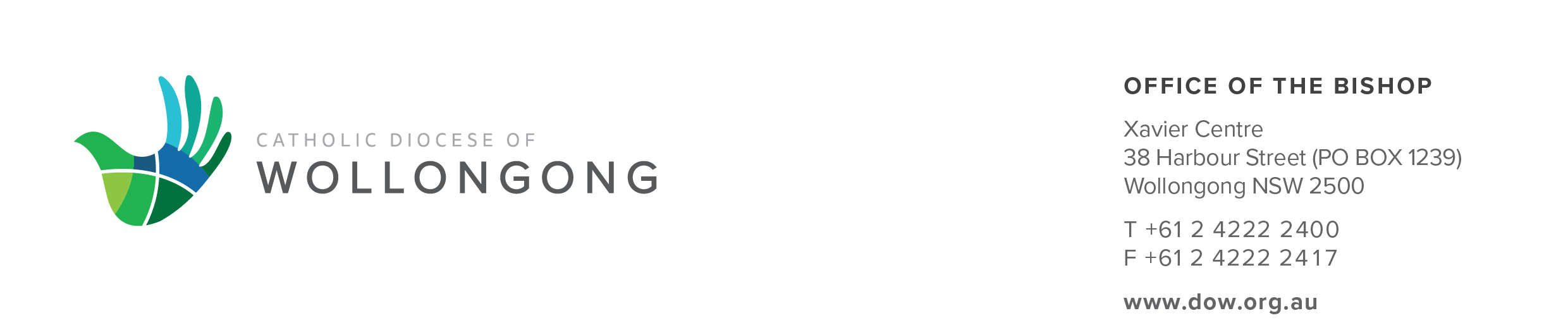 